TIGM 2020 MOGTStatistiques TIGM 2020 / 2020 MOGT Stats  Les statistiques du Tournoi Invitation de Goalball de Montréal 2020 (TIGM) sont disponibles en Excel ici /en PDF ici2020 Montreal Open Goalball Tournament (MOGT) Stats are available in Excel here / in PDF hereCommuniqué de presse  Lire le communiqué de presse des résultats de l’événement en Word / en PDFClassement final / Final RankingFemmes1er All Blacks, Ontario
2e Alberta
3e Colombie-Britannique
4e Nouvelle-ÉcosseHommes1er Colombie-Britannique
2e Alberta
3e Manticores, USA
4e Québec
5e Nouvelle-Écosse
6e All Blacks, OntarioLes meilleurs marqueurs de la compétition :Chez les femmes : Maryam Salehizadeh de la Colombie-Britannique avec 33 buts
Chez les hommes :  Jahron Black de la Nouvelle-Écosse avec 32 buts.COMMANDITAIRES DU TIGM 2020La présentation de l’édition 2020 du TIGM fut possible grâce au soutien financier de nos généreux bailleurs de fonds et commanditaires : le ministère de l’Éducation, de l’Enseignement supérieur et de la Recherche par le biais de son Programme de soutien aux événements sportifs, la Ville de Montréal et plus particulièrement l’équipe du Complexe récréatif Gadbois, Pepsi Canada, Dagwoods, Location Légaré, Protection Incendie Idéal Inc (Laval et Québec), Action Sport Physio – Mercier Hochelaga, Les Jardins Dauphinais, Hotel Espresso Montréal Centre-Ville/Downtown, Janie Barette PHT et le Défi sportif.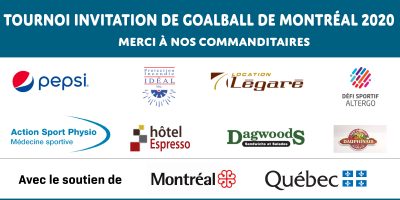 À propos de la 20e éditionL’Association sportive des aveugles du Québec (ASAQ) est honorée d’accueillir la 20e édition du Tournoi Invitation de Goalball de Montréal (TIGM) qui aura lieu du vendredi 24 au dimanche 26 janvier 2020 au complexe récréatif Gadbois au 5485, chemin Côte St-Paul, Montréal.Cette rencontre sportive annuelle permettra à 6 équipes masculines et à 4 équipes féminines de goalball de s’affronter pour remporter le titre de la meilleure équipe de l’année.Pour plus d’information, contactez par courriel Nathalie Chartrand ou par téléphone : 514-252-3178 poste 3768.Communiqué de presse | Press release Lire le communiqué de presse en PDF Télécharger le communiqué de presse en Word Horaire du TIGM 2020L’horaire des parties est disponible en Excel iciL’horaire des parties est disponible en PDF ici2020 MOGT ScheduleGames schedule are available in Excel here
Games schedule are available in PDF here